Publicado en Málaga el 21/01/2021 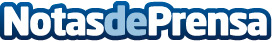 ¿Por qué se debería acudir al fisioterapeuta aunque no se tengan molestias? Qicenter, lo explicaEl fisioterapeuta es un sanitario que velará por la salud y el bienestar de los pacientes tengan o no algún tipo dolenciaDatos de contacto:Qicenter952 22 48 98Nota de prensa publicada en: https://www.notasdeprensa.es/por-que-se-deberia-acudir-al-fisioterapeuta Categorias: Andalucia Medicina alternativa Ocio para niños http://www.notasdeprensa.es